The Office is open Monday & Wednesday 9 am – 1 pm. Fr Jeremy is not normally available on Tuesdays.Sunday 14th April 2024 – Third Sunday of EasterSecond Collection – Church MaintenanceOur Lady’s Lamp – Dennis & Marie Murray RIPMassesSchool Masses at 2.30 pm in the School Hall followed by refreshments.May 9th - Ascension, May 16th - Mary, June 20th - Sacred Heart & July 11th - LeaversMonday & Friday - 9.30 am Masses are in the Presbytery Chapel - Adoration 9 - 9.25 am.Wednesday - 11.30 am Mass in St Joseph’s Rm in the Hall.Financial Matters 7/4/2024 Standing Orders £121.50. Gift Aid £47, other £124.62. Church Maintenance GA £17.50, other £55.07. Coffee Morning £25.50. 2nd Collections: 21 April Clergy Training Fund. Foodbank 41 Kilos collected in both parishes.  Online donations at https://donate.mydona.com/our-lady-of-lourdes-hednesford.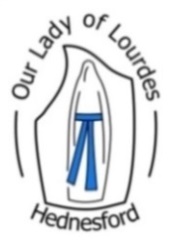 Our Lady of Lourdes - Parish & Diocesan ShrineOur Lady of Lourdes Presbytery, Uxbridge St., Hednesford. WS12 1DB01543 422576 / olol.hednesford@rcaob.org.uk Parish Priest Father Jeremy Howard 07868 542268 fr.jeremy.howard@rcaob.org.ukParish Deacon Reverend Peter Tibke  Parish Secretary Mrs Anne WalkerParish Safeguarding Rep – Befriending Group – Mick Jobburns 07789 111767Website ololhednesford.org  Facebook Our Lady of Lourdes HednesfordWhatsApp Group – text 07868 542268 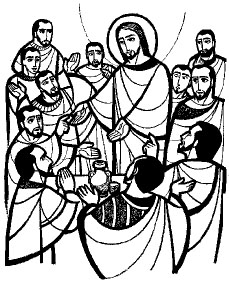 Sat13 Apr6  pmVigil - Easter 3RIP Joan Pinson..Sun14 Apr9.15 amEaster 3Intentions Margaret BombroffMon15 Apr9.30 amRIP Mary & Joseph BeesonWed17 Apr11.30 amParish & PeopleFri19 Apr9.30 amRIP Eric, Mary & Thomas CaleySat20 Apr6  pmVigil - Easter 4In ThanksgivingSun21 Apr9.15 amEaster 4Intentions Sr Elizabeth WalshMidweek Masses from Monday April 22ndAs the weather has become milder I propose that, with the exception of Wednesdays in term time, 9.30 am midweek masses will again be celebrated in the Sacred Heart Chapel. To repeat for clarity - on Wednesdays in term time mass will be celebrated in St Joseph’s room in the hall before the Forget Me Not Group.Midweek Masses from Monday April 22ndAs the weather has become milder I propose that, with the exception of Wednesdays in term time, 9.30 am midweek masses will again be celebrated in the Sacred Heart Chapel. To repeat for clarity - on Wednesdays in term time mass will be celebrated in St Joseph’s room in the hall before the Forget Me Not Group.Easter RafflePrizes to be claimed are at the back of church: Alan & Jackie, Dianne Stokes and Mark Roberts.Family Bingo NightFriday April 26th 7 pm in the Hall Admission Free. Tea, Coffee and squash on sale Donations for prizes would be greatly appreciated.Thanksgiving Mass for MarriageAn invitation is extended to married couples, those celebrating a milestone anniversary and those preparing to marry this year, to our annual Mass for Marriage at St Chad's Cathedral on Saturday 4th May at 12 Noon, followed by light refreshments. Please visit www.vocations.org.uk/marriage-mass.Vocations SundayThe Fourth Sunday of Easter is Vocations Sunday or Good Shepherd Sunday. This year it is on Sunday 21 April, which marks the 61st Anniversary of World Day of Prayer for Vocations.​ We will hear in the Gospel "Jesus said: 'I am the Good Shepherd'." The Second Collection in our churches over the weekend 20/21 April is for the Clergy Training Fund, which pays for the formation of future priests and deacons for our Archdiocese. The Diocesan Vocations Office asks all to pray for an increase in vocations for the Archdiocese.Responding to the call of Creation April NewsletterThe latest edition of the Diocesan Responding to the Call of Creation Newsletter is now available. There are items on emissions from the aviation industry, the Ocean Decade Conference in Barcelona and living sustainably and in solidarity. There are some copies at the back of church and are online at https://www.birminghamdiocese.org.uk/responding-to-the-call-of-creation-newsletter. For more information or to get involved in climate action in the Archdiocese of Birmingham, please contact climateaction@rcaob.org.uk 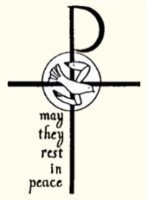 Salvatore Guarneri, Joan O’Sullivan, John Dewhurst, Anna Moorcroft, Margaret Phipps, Tom Poxon, Zorah McQuillan, Florence Craddock, John Martin, Den Owens, Helen Dale, Peer Mohammed, Sue Atkinson, Jane Seal, Sue Titley, Peter Woollaston, Margaret Wilkinson, Sue Green, James Hunt,  Phyllis Michael, Bert Dodd, Míchael Liddy, Margaret Brown, Sylvia Hale, Henry & Josephine Kafwembe, Janet Barker, Mary Klek,  Jack Kennedy, Jane Goodyear, Maureen Dewhurst, Mark Duffy, Christopher Allan, Dominic Mulchrone, Clare Murphy, Tess Dudley, Jean Bird, Sophie King, Oscar Wordsworth, Matt Twohig, Anne Conway-Jones, Peter Hawthorne, Kath Poole, Roy Cashmore, Christine Makinson, Michael M, Ivan Molyneaux, Russell Mackuin, Pauline March, Richard Sharp, Alan White, Margaret Reynolds.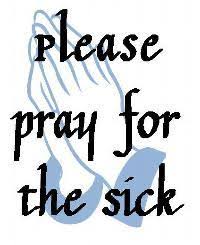 Reflection on the 3rd Sunday of Easter